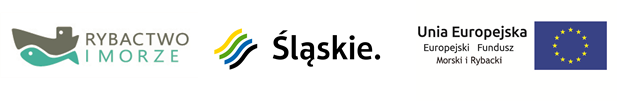 Urząd Marszałkowski Województwa Śląskiego informuje,              iż w ramach pomocy technicznej Programu Operacyjnego „Rybactwo i Morze”  realizuje operację pt.  Koszty związane z wdrażaniem Programu Operacyjnego „Rybactwo i Morze”  2014- 2020   w Urzędzie Marszałkowskim Województwa Śląskiego wypłacone od grudnia 2021 roku do czerwca 2023 roku, której celem jest :Efektywne zarządzanie programem operacyjnym, wraz      z jego przygotowaniem i wdrażaniem działań objętych      programem operacyjnym.Operacja współfinansowana ze środków Unii Europejskiej              w ramach pomocy technicznej Programu Operacyjnego „Rybactwo i Morze” 2014-2020.Środki przyznane w ramach PO RYBY 2014-2020 – 951 764,04 zł  w tym środki pochodzące z Europejskiego Funduszu Morskiego i Rybackiego – 713 823,03 zł.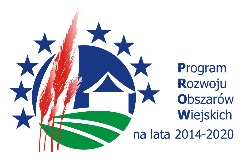 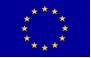 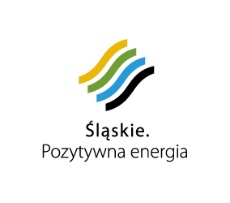 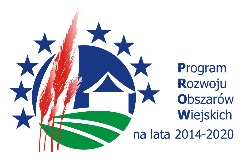 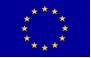 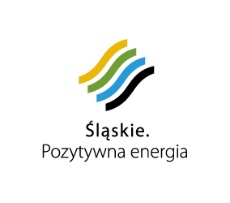 